MINISTÉRIO DA EDUCAÇÃO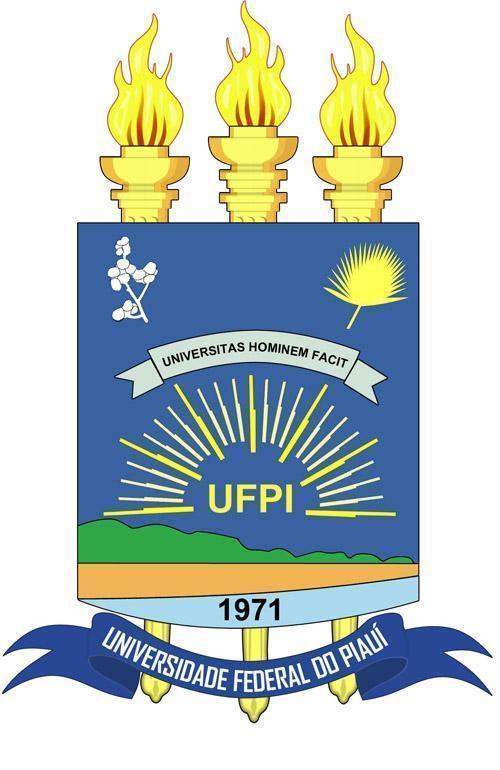 UNIVERSIDADE FEDERAL DO PIAUÍ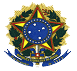 PRÓ-REITORIA DE PESQUISA E INOVAÇÃOCampus Universitário Min. Petrônio Portella – Bairro Ininga – BL 06CEP 64049-550 – Teresina-PI – Fone (86) 3215-5560. E-mail: propesq@ufpi.edu.brANEXO IV – DECLARAÇÃO DE CARACTERIZAÇÃO DA INFRAESTRUTURA ATUALDeclaro para fins de cumprimento do item 9.1.3. da Chamada Pública MCTI/FINEP/Ambientes Controlados e Salas Limpas que a infraestrutura objeto do subprojeto “TÍTULO DO SUBPROJETO” é o/a [NOME DO LABORATÓRIO], localizado em/no/na [LOCAL], vinculado ao/à [ÁREA/DEPTO].Seguem em Anexo registros fotográficos atualizados da infraestrutura / espaços existentes e cópia da tela da Plataforma Nacional de Infraestrutura de Pesquisa do MCTI.LOCAL, DATAASSINATURANOME LEGÍVEL DO COORDENADOR GERAL1